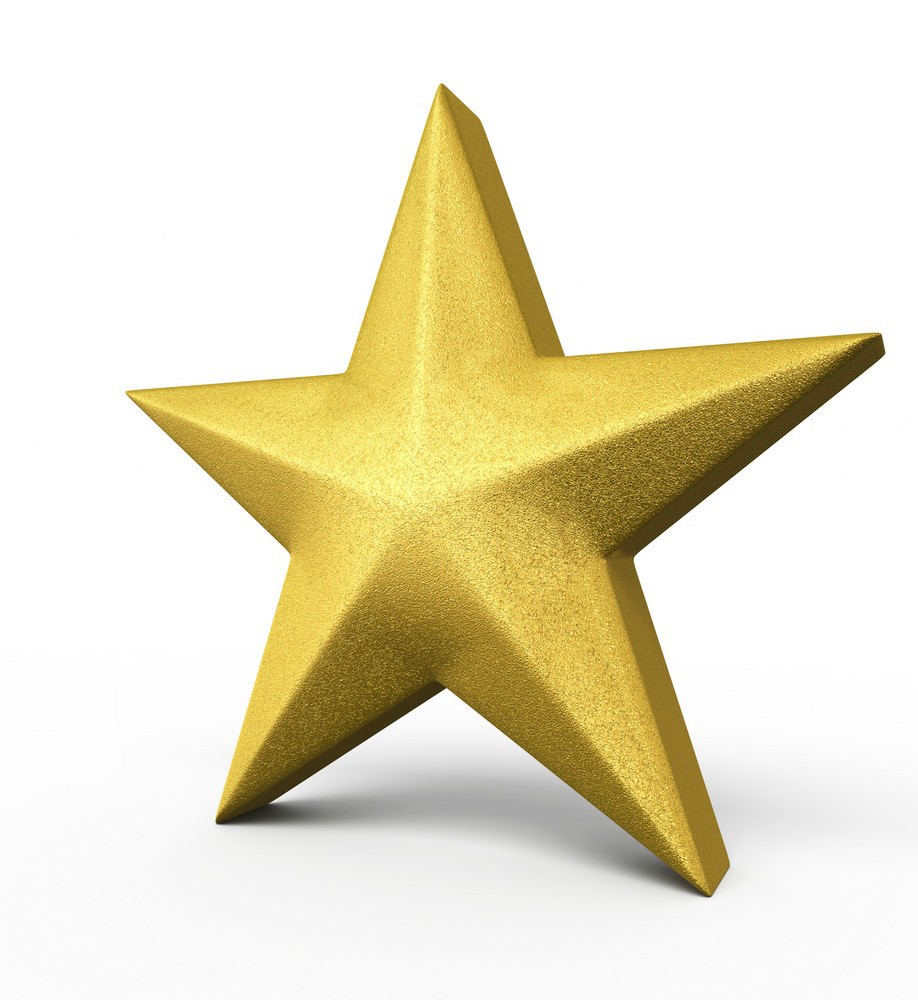 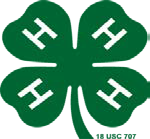 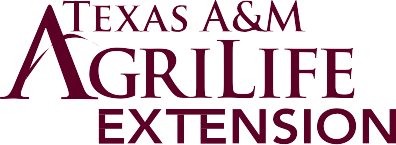 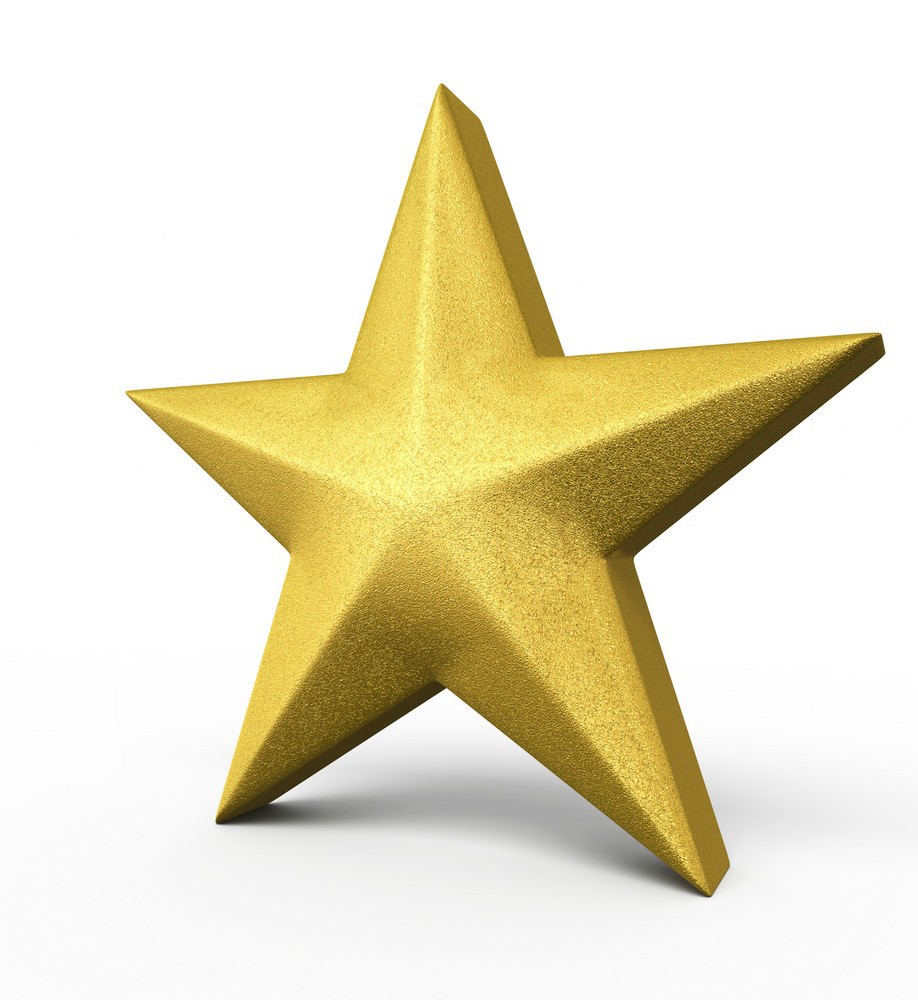 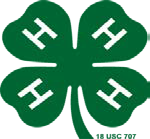 2023McLennan County 4-H Awards PacketThe members of Texas A&M AgriLife will provide equal opportunities in programs and activities, education, and employment to all persons regardless of race, color, sex, religion, national origin, age, disability, genetic information, veteran status, sexual orientation or gender identity and will strive to achieve full and equal employment opportunity throughout Texas A&M AgriLife. The Texas A&M University System, U.S. Department of Agriculture, and the County Commissioners Courts of Texas CooperatingTABLE OF CONTENTSPAGE4-H Rookie Award4- H Honor Roll Award 4-H All Star Award4-H Letterman Award 4-H Bronze Star Award 4-H Silver Star Award 4-H Gold Star Award Special County AwardsRequired Biography and Cover Sheet…	74-H Rookie Award Application	84-H Honor Roll Award Application…	94-H All Star Award Application…	104-H Letterman Award Application	11Bronze Star Award Application	12Silver Star Award Application	15Gold Star Award Application	18Special County Awards Application	22Example Interview Questions	24Important DatesAll applications are due to the County Extension Office or emailed to madeline.makovy@ag.tamu.edu on:Thursday, June 8, 2023, by 4:30 p.m.All age requirements are as of:August 31, 2022Junior Age Category – grades 3, 4, 5Intermediate Age Category – grades 6, 7, 8Senior Age Category – grades 9, 10, 11, 12Award Interviews dates will be set closer to the due date of the awards application. MCLENNAN COUNTY 4-H AWARD PROGRAM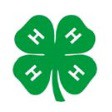 The McLennan County 4-H Awards and Recognition Handbook has been developed to inform 4-Hers and parents of the awards and recognitions that are available on the County Level. The Awards Program is designed to recognize boys and girls for their project work, leadership and personal growth and development. We hope that this handbook will be beneficial to the 4-H member.Madeline MakovyCEA 4-H & Youth Development McLennan CountyJerod MeurerCEA ANRMcLennan CountyDr. Shane McLellanCEA AGMcLennan CountyColleen Foleen CEA FCH McLennan CountyApril Strickland BLT Program McLennan CountyCandace Chapman Secretary McLennan CountyDana Gerick Office Manager McLennan CountyRECORD BOOK AWARDSRecord Book Awards are made based on what is reported in the 4-H Record Book. Committees judge or evaluate project work and achievement, leadership, personal growth and development by reading the record books. Awards begin at the county level with ribbons. Juniors and Intermediates continue to the District Level where ribbons and certificates are awarded. Seniors continue through District to State. County awards are presented at the Annual 4-H Awards Banquet to recognize members who have done a good job with their project based on their complete 4-H Record Book. These are the highest awards that can be achieved in the county.COUNTY AND DISTRICT PARTICIPATIONCounty and District participation will be recognized at the annual McLennan County 4-H Awards Banquet.The members of Texas A&M AgriLife will provide equal opportunities in programs and activities, education, and employment to all persons regardless of race, color, sex, religion, national origin, age, disability, genetic information, veteran status, sexual orientation or gender identity and will strive to achieve full and equal employment opportunity throughout Texas A&M AgriLife. The Texas A&M University System, U.S. Department of Agriculture, and the County Commissioners Courts of Texas CooperatingTEXAS 4-H RECORD BOOK PROGRAMPurpose of Individual 4-H Member RecordsTo help youth learn record keeping skills.To document 4-H learning experiences.To teach youth how to set personal goals and to monitor progress toward those goals.To help youth reflect on and understand the value of their learning experiences.To help Extension faculty and volunteers monitor the growth and development of 4-H members.To provide information for awards and recognition programs.To provide documentation concerning the value of the 4-H & Youth Development Program.The Five Objectives of All Texas 4-H Record BooksThe 4-H member will:Attain a broad knowledge of 4-H projects and activities and the way they improve family and community life.Acquire life skills essential for becoming an active, skilled, productive, and responsible citizen.Adopt and apply the latest practices and research findings to everyday living.Use all 4-H training and experiences in choosing and preparing for a job.Identify and understand roles, attitudes, and tasks necessary for effective leadership.Develop leadership skills that promote positive youth development.Requirements for Project CompletionComplete at least six learning experiences related to your project.Make a set of project goals.Each month you should complete at least one of your project goals.Exhibit your project work.Attend workshops that are available in your community or county on your project.Attend 4-H meetings or project meetings regularly.Complete 4-H project record book. Develop leadership by teaching others something about your project.Conduct citizenship activities related to your 4-H project.Find new and fun things to do in your project area.MCLENNAN COUNTY RECOGNITIONThe Recognition Awards provide criteria-based standard of achievement for 4-H members. The 4-H member will be able to work toward non-competitive awards that will build their self-confidence.ROOKIE	Available to any 4-H member, regardless of age, who is in his/her first year of membership.4-H HONOR ROLL	Available to junior members, grades 3rd – 5th. May be received as many years as criteria are completed or criteria may be accumulated over the years as a junior member. 4-H ALL STAR 	Available to intermediate members, grades 6th, 7th, & 8th.  May be received as many years as criteria are completed or criteria may be accumulated over the years as an intermediate member. LETTERMAN	Available to senior members, ages 14 and over. May be received as many years as criteria are completed or criteria may be accumulated over the years as a senior member. BRONZE STAR SILVER STARGOLD STARSPECIAL COUNTY AWARDSPresented to two outstanding 4-H junior members (grades 3rd – 5th). May be received one time only.Presented to two outstanding 4-H intermediate members grades 6th – 8th. May be received one time only.Awarded each year to 2 youth (based on the number of senior 4-H members enrolled in the McLennan County 4-H program) outstanding senior 4-H members in McLennan County based on their total 4-H career. A member may receive the Gold Star Award only one time.These awards are made available for Intermediate & Senior 4-H members to encourage excellence in 4-H project areas. A 4-H member is eligible for any award if the project is included in the 4-H Record Book. *A 4-H Record book must be submitted at least on the county level to be eligible for this award. *REQUIREDBronze Star, Silver Star, Gold Star & Special County AwardsAll applications for Bronze Star, Silver Star, Gold Star, and Special County Awards are required to turn in a biography. The biography will be read at the 4-H Awards and Recognition Banquet if the member receives one of these awards. The biography should be 200 words or less, written in third person, and describe their 4-H career. Highlights of major projects, life skills learned, or special notes that the member would like to share with the audience should be included. County Extension Agents will edit as needed to fit the format of the banquet.Name: 		4-H Club: 	Applications submitted (check all that apply)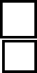 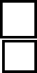 Rookie 4-H Member 4-H Honor Roll4-H All Star4-H Letterman Bronze StarSilver Star Gold StarSpecial County AwardsBiography:COUNTY 4-H ROOKIE AWARDAvailable to any 4-H member, regardless of age, who is in his/her first year of membership.NAME:  	CLUB: 	AGE:  	THE FOLLOWING REQUIREMENTS HAVE BEEN MET FOR A 4-H ROOKIE AWARD:Selected one project.Turned in a project completion form and/or record book.Gave a report to 4-H leader on the project.Gave a demonstration or exhibit the project.4-H Member Signature	DateParent Signature	DateClub Manager Signature	Date4-H Honor Roll Member AwardAvailable to junior members, grades 3rd – 5th. May be received as many years as criteria are completed or criteria may be accumulated over the years as a junior member. NAME 		4-H CLUB 	4-H Member Signature	DateParent Signature	DateClub Manager Signature	Date  4-H ALL STAR AWARDAvailable to intermediate members, grades 6th – 8th. May be received as many years as criteria are completed or criteria may be accumulated over the years as an intermediate. NAME 		4-H CLUB 	4-H Member Signature	DateParent Signature	DateClub Manager Signature	Date4-H LETTERMAN AWARDAvailable to senior members, grades 9th-12th. May be received as many years as criteriaare completed or criteria may be accumulated over the years as a senior member. Once received, the member continues to be known as a 4-H Letterman during the senior age.NAME 	4-H CLUB    	4-H Member Signature	DateParent Signature	DateClub Manager Signature	DateRECOGNITION FOR 4-H JUNIOR MEMBERSBRONZE STAR AWARDCriteria for selection:The Bronze Star Award will be presented each year to up  to two (2) outstanding 4-H Junior Members at the County Awards Banquet. Age requirements are 3rd grade to 5th grade at the time of application.Must have been in 4-H for at least one year.The Bronze Star Award will be presented to the most deserving junior member without regard to gender.The 4-H member must submit a 4-H Record Book in the year he or she is to be considered for the Bronze Star Award.The 4-H member must attend at least 50% of his/her club meetings.The 4-H member must have completed two different project areas during their 4-H career.Must have participated in various 4-H activities, community service and leadership experiences.A member may receive the Bronze Star Award only one time.Judging process:A check of award eligibility and required application materials.Judging of the awards application.An interview with a panel of judges.Review of 4-H Record Book and achievements.BRONZE STAR APPLICATION(Must be no longer than 3 pages)NAME: 	AGE:    	CLUB:  	Number of years in 4-H:  	Projects completed:Honors or Awards received in 4-H:What projects have you enjoyed the most?The members of Texas A&M AgriLife will provide equal opportunities in programs and activities, education, and employment to all persons regardless of race, color, sex, religion, national origin, age, disability, genetic information, veteran status, sexual orientation or gender identity and will strive to achieve full and equal employment opportunity throughout Texas A&M AgriLife. The Texas A&M University System, U.S. Department of Agriculture, and the County Commissioners Courts of Texas CooperatingTEXAS 4-H YOUTH DEVELOPMENT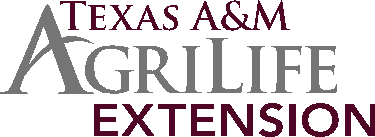 BRONZE STAR APPLICATION(Must be no longer than 3 pages)List leadership & community service activities:List other honors or awards.Future plans in 4-H.The members of Texas A&M AgriLife will provide equal opportunities in programs and activities, education, and employment to all persons regardless of race, color, sex, religion, national origin, age, disability, genetic information, veteran status, sexual orientation or gender identity and will strive to achieve full and equal employment opportunity throughout Texas A&M AgriLife. The Texas A&M University System, U.S. Department of Agriculture, and the County Commissioners Courts of Texas CooperatingIn 100 words or less, what has 4-H meant to you:4-H Member Signature	DateParent Signature	DateClub Manager Signature	DateRECOGNITION FOR 4-H INTERMEDIATE MEMBERSSILVER STAR AWARDCriteria for selection:The Silver Star Award will be presented each year to up to    two (2) outstanding 4-H Intermediate Members at the County Awards Banquet. Age requirements are grades 6th – 8th at the time of application.The member must attend at least 50% of his/her club meetings.Must have been in 4-H for at least two years.The 4-H member must submit a 4-H Record Book in the year he or she is to be considered for the Silver Star Award.The 4-H member must have completed three different project areas during their 4-H career.Must have participated in various 4-H activities, community service and leadership experiences.A member may receive the Silver Star Award only one time.Judging process:A check of award eligibility and required application materials.Judging of the awards application.An interview with a panel of judges.Review of 4-H Record Book and achievements.SILVER STAR APPLICATION(must be no longer than 4 pages)NAME: 		AGE:  	CLUB:   	Number of years in 4-H:  	Projects completed:Honors or Awards received in 4-H:What projects have you enjoyed the most?TEXAS 4-H YOUTH DEVELOPMENTSILVER STAR APPLICATION(must be no longer than 3 pages)List leadership & community service activities:List other honors or awards.Future plans in 4H.In 100 words or less, what has 4-H meant to you:4-H Member Signature	DateParent Signature	DateClub Manager Signature	DateThe members of Texas A&M AgriLife will provide equal opportunities in programs and activities, education, and employment to all persons regardless of race, color, sex, religion, national origin, age, disability, genetic information, veteran status, sexual orientation or gender identity and will strive to achieve full and equal employment opportunity throughout Texas A&M AgriLife. The Texas A&M University System, U.S. Department of Agriculture, and the County Commissioners Courts of Texas CooperatingRECOGNITION FOR 4-H SENIOR MEMBERSGOLD STAR AWARDThe Gold Star Award is one of the most sought after 4-H awards at the county level. It is awarded each year to (2-3 youth, based on the number of senior 4-H members enrolled in the McLennan County 4-H program) outstanding senior 4-H members in McLennan County based on their total 4-H career. Any 4-H member not meeting the minimum criteria will not be considered for the award.Guidelines for Awarding the Gold Star Criteria for Selection:The 4-H member must be at least 15 years old at the time of application.The 4-H member must have completed at least 3 years in 4-H including the current year.The member must attend at least 50% of his/her club meetings.The 4-H member must submit an awards program Record Book in the year he or she is to be considered for the Gold Star award.A member may receive the Gold Star Award only one time.Projects and ActivitiesDuring his/her years in 4-H, the 4-H member must have:Completed projects in three (3) different project areas including submission of appropriate record forms and/or Record Book.Participated in one or more activities in at least three (3) of the following areas:Method Demonstration/4-H PresentationContestsProject ExhibitsCampsLeadership Lab/SURGECitizenship Activities/Community Service Public Relations (For Example: Demonstrations, Speeches, Poster Displays, Club Exhibits, Project Shows, Radio, TV, Newspaper, Special Projects)Other May Include: Exchange Programs, Fund Raising, State and National Congress, etc.Note: It is not expected that the requirements for projects and activities all be completed in the current year. They may have been accomplished over the entire period of time the 4-Her has been in the program.During his or her years in 4-H, the 4-H member must have exhibited leadership skills in one or more of the following areas:Must have served as an officer or committee chairman at some level of 4-H organization (club, county, district, state)Must have served as a Junior or Teen Leader in an activity or project with, or under the supervision of an adult volunteer leader.Community Service - The 4-H member must have participated in one or more community service activities. For example:Working or counseling with Junior 4-H members.Community service projects, either individual, group or club-type projects.Must have motivated other 4-H members through participation in demonstrations, projects, and/or exhibits.Gold Star Selection Procedure:Interviews will be held by a team of 2-3 judges with location and times to be announced.Selection of winners will be based off interview, and application.No makeup interviews! Dates will be determined after application is due. 4-H Gold Star Award Application Form(must be no longer than 4 pages)Applicant	 	Last Name	First Name	MiddleMailing Address	 	Parents NameCounty	 	Number of Years in 4-H Club  	Name of your 4-H Club  	Age (as of Jan. 1) 		Birth Date  	What project/s do you consider to be your primary area/s of involvement over the past one to four years?What life skills (i.e. record keeping, public speaking, etc.) have you learned through this/these project/s? What did you enjoy most about the project/s?The members of Texas A&M AgriLife will provide equal opportunities in programs and activities, education, and employment to all persons regardless of race, color, sex, religion, national origin, age, disability, genetic information, veteran status, sexual orientation or gender identity and will strive to achieve full and equal employment opportunity throughout Texas A&M AgriLife. The Texas A&M University System, U.S. Department of Agriculture, and the County Commissioners Courts of Texas CooperatingWhat leadership positions have you held and community service projects have you participated in?What do you consider to be your most meaningful 4-H experience?Has 4-H helped you in making future plans and goals? If so, what are your plans and goals at this time? (Example: School, career, family, project goals)The members of Texas A&M AgriLife will provide equal opportunities in programs and activities, education, and employment to all persons regardless of race, color, sex, religion, national origin, age, disability, genetic information, veteran status, sexual orientation or gender identity and will strive to achieve full and equal employment opportunity throughout Texas A&M AgriLife. The Texas A&M University System, U.S. Department of Agriculture, and the County Commissioners Courts of Texas CooperatingTEXAS 4-H YOUTH DEVELOPMENTOther involvement. Include leadership, community service, and awards/honors. How have you been an influence on other 4H members?What suggestion/s would you make to change your county's 4-H program and what would you be willing to do to help make this change?4-H Member Signature	DateParent Signature	DateClub Manager Signature	DateThe members of Texas A&M AgriLife will provide equal opportunities in programs and activities, education, and employment to all persons regardless of race, color, sex, religion, national origin, age, disability, genetic information, veteran status, sexual orientation or gender identity and will strive to achieve full and equal employment opportunity throughout Texas A&M AgriLife. The Texas A&M University System, U.S. Department of Agriculture, and the County Commissioners Courts of Texas CooperatingSPECIAL COUNTY AWARDSThe following awards are made available on a county-wide basis to encourage excellence in 4-H projects. A 4-H member is eligible for any award if the project is included in the 4-H Record Book. A member may apply for all awards. Awards for Outstanding Achievement are awarded in the following project areas:Agricultural Sciences BeefCitizenship & Civic Ed. Consumer Education Fashion & Clothing DesignFood & Nutrition GoatHealth & Personal Safety HorseLeadership Judging (Livestock/Horse/Meat)Wildlife & Fisheries PhotographyPoultryPublic Speaking RabbitSTEMSheepShooting Sports Swine*Judged on overall 4-H performance, not necessarily as a project.Requirements:Must be in the 6th thru 12th grade as of the current 4-H year. See important dates page.Must have completed 2 years of 4-H membership.Must be active in that special project during the current year and the previous year.Must complete the appropriate award application and biography.Some awards may not be given every year.4-H members may not receive more than one special award in the same year.4-H members cannot receive the same award for two consecutive years. Must complete and turn in a record book. Judging and Evaluation Proceduretotal number of years in projectachievements in the project - shows, fashion revues, demonstrations, judging, records and fairs.learning experiences in the project - clinics, tours, meeting, workshops, etc.leadership in the project - number of people taught/assisted, planning project activities for club, county, district, state, etc., results of leadership.diversity of projects.The members of Texas A&M AgriLife will provide equal opportunities in programs and activities, education, and employment to all persons regardless of race, color, sex, religion, national origin, age, disability, genetic information, veteran status, sexual orientation or gender identity and will strive to achieve full and equal employment opportunity throughout Texas A&M AgriLife. The Texas A&M University System, U.S. Department of Agriculture, and the County Commissioners Courts of Texas CooperatingMCLENNAN COUNTY SPECIAL 4-H AWARDS APPLICATIONName: 	Age: 		Club:   	Years in 4-H: 		Record Book Category Entered: 	Please list all awards you would like to be considered for and a short description about why you should be selected for that award.1.2.3.	Other applicable awards: 	Previous awards received and year: I have read and understand the rules for applying for a Special County Award and met all requirements.4-H Member Signature	DateParent Signature	DateClub Manager Signature	DateThe members of Texas A&M AgriLife will provide equal opportunities in programs and activities, education, and employment to all persons regardless of race, color, sex, religion, national origin, age, disability, genetic information, veteran status, sexual orientation or gender identity and will strive to achieve full and equal employment opportunity throughout Texas A&M AgriLife. The Texas A&M University System, U.S. Department of Agriculture, and the County Commissioners Courts of Texas CooperatingSample Interview QuestionsIntroduce and tell us about yourself.What is 4-H, and why is it important to you?What do the four H’s in 4-H stand for?Tell us about your main project area? What made you pick this as your main project?How has 4-H helped you to be successful in these activities?What is something you have learned from 4-H?What leadership opportunity has meant the most to you this year?Have you held any offices this year? If so, what were they?How have you been an influence to younger 4-Hers in your county?Have you helped other people through 4-H (community service)? Tell us about it. Why do you think community service is such an important part of 4-H?Talk about some of the community service projects that you participated in or helped to coordinate?What activities are you involved with or enjoy outside of 4-H?Others:If you could change something about 4-H what would it be?Tell us a funny/most unforgettable/disappointing moment in 4-H.What is a goal that you have? How can 4-H help you reach it?What leadership roles have you been in with 4-H?Have you helped other people because of 4-H (community service)? Tell us about it.What is something that you are most proud of?Judges may also ask an off the wall, left field question like:What would the color 4-H green taste like to you?If you could be any position on the baseball field what would it be and why?The members of Texas A&M AgriLife will provide equal opportunities in programs and activities, education, and employment to all persons regardless of race, color, sex, religion, national origin, age, disability, genetic information, veteran status, sexual orientation or gender identity and will strive to achieve full and equal employment opportunity throughout Texas A&M AgriLife. The Texas A&M University System, U.S. Department of Agriculture, and the County Commissioners Courts of Texas CooperatingComplete 6 of 111st Yr.2nd Yr.3rd Yr.Select one projectTurn in a project completion formGive a report to leader on projectGive a demonstration or exhibit projectAttend 2/3 of regular club meetingsBring parents to 50% of regular club meetingsServe on committee or as an Elected OfficerHelp with a Community Service projectParticipate in a County Round-Up event (Method Demonstrations, Judging, etc.)Turn in Record BookParticipate in a County-wide activityComplete 9 of 161st Yr.2nd Yr.3rd Yr.Select two different projectsTurn in two project completion formsGive a demonstration or exhibit on 2 projectsAttend 2/3 of regular club meetingsBring parents to 50% of regular club meetingsServe on committee or as an elected officerParticipate in a Community Service projectParticipate in a Promote 4-H activityRecruit one or more new membersParticipate in a County Round-Up event (Method Demonstrations, Judging, etc.)Participate in two other county-wide 4-H activitiesAssist with County-wide activityTurn in record bookRepresent county at district or state event or activityParticipate in school or community activityAssist leaders with TWO project group or club activitiesComplete 10 of 191st Yr.2nd Yr.3rd Yr.Complete 3 or more projectsAttend 2/3 of regular club meetingsJunior Leader or Teen Leader of a group or projectChairman of committee or elected officerServe on County 4-H Committee or Council Assist in conducting a county activity or programTraining or presentation to a project groupOrganize a community service projectParticipate in a District or State Leadership TrainingProvide/participate in county level program or trainingWrite a news article or be on radio or TV about 4-HParticipate in a County Round-Up eventProvide district or state program or trainingsCompete in district or state level 4-H competitionParticipate in a National event or activityPromote 4-H to other groupsServe in Leadership position in group other than 4-HResearch career opportunitiesTurn in a complete Record Book